ESQUIZOFRENIALa esquizofrenia es una enfermedad cerebral que le impide pensar con claridad y puede hacer que escuche o vea cosas que no están allí, o que crea cosas que no son ciertas.La esquizofrenia puede causar:●Síntomas positivos – En este caso, “positivo” no significa “bueno”, sino que se refiere a experiencias o conductas anormales que comienzan debido a la esquizofrenia. Entre los ejemplos de síntomas positivos se incluyen:•Alucinaciones – Las alucinaciones se manifiestan cuando oye, ve, siente, huele o saborea cosas que no son reales. Por ejemplo, las personas con esquizofrenia a menudo escuchan voces en su cabeza que les dicen que hagan cosas cuando en realidad no hay nadie que esté hablando con ellas.•Delirios – Es cuando se cree algo que no es cierto. Por ejemplo, las personas con esquizofrenia a veces creen que son personas famosas fallecidas.•Pensamiento o habla desorganizados – Las personas con esquizofrenia tienen problemas para pensar en forma organizada. Pueden hablar y hablar sobre muchas cosas antes de llegar al punto, y en algunos casos inventan palabras o dicen cosas que no tienen sentido.●Síntomas negativos – En este caso, “negativo” no significa “malo”, sino que se refiere a conductas normales que se detienen debido a la esquizofrenia. Entre los ejemplos de síntomas negativos se incluyen:•No mostrar muchas emociones y no cambiar la expresión facial•No moverse ni hablar mucho•No ducharse o no mantener la higiene personal•No demostrar interés en pasar tiempo con otras personas o divertirse●Síntomas cognitivos – Los síntomas cognitivos son los síntomas que afectan la capacidad de pensar con claridad. Las personas con esquizofrenia tienen problemas para:•Aprender y recordar•Comprender el habla u otras formas de comunicación•Entender nueva información•Resolver problemas●Síntomas emocionales – Con frecuencia, las personas con esquizofrenia también tienen síntomas de ansiedad y depresión.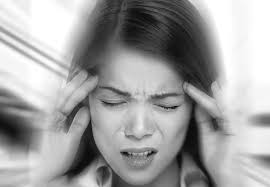 